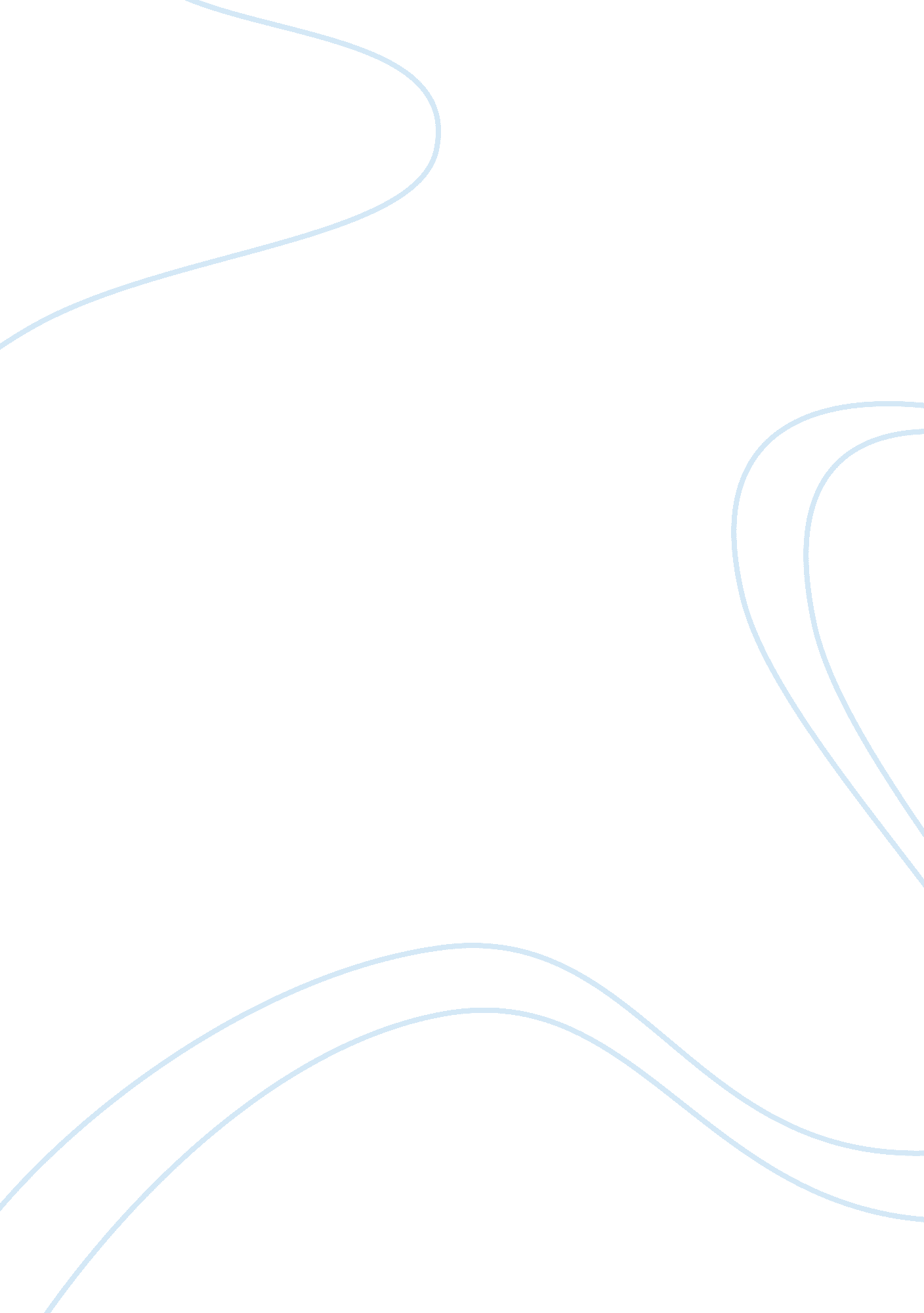 Ursula burns week 9Business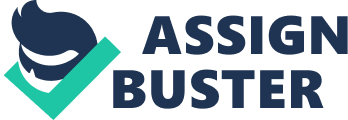 Ursula Burns Ursula Burns Question From reading the case study and by interpreting from individual opinion, Ursula is acombination of both charismatic and transformational leader. This can be proven by the fact that she takes the initiative of encouraging her employees to develop great strides in the job. The subject of her charismatic impression makes her distinguished and recognized in her endeavors (Lussier & Achua, 2013). 
Question 2 
It is right from my individual opinion to state that Burns exemplifies all the mentioned behavioral components, which include a charismatic and transformational leader. She always represents the views of her workers and encourages them all through (Lussier & Achua, 2013). This is considering that she wants them to achieve success in their daily routines and aims at fostering their great abilities at work. She constantly aims at gaining extra success. In this regard, it is true that she represents all the above mentioned behavioral components. 
Question 3 
Yes. I believe that Burns shows excellent qualities of a servant leader, which makes her fit the bill. It is not possible to leave out the fact that she was brought up by a single mother who endeavored to see her children become successful in life and live better lives. She managed to set herself apart from other individuals placed in the same ranks with her. Above all, Burns had a chance to do for other people what her mother did for her (Lussier & Achua, 2013). 
Question 4 
Based on my knowledge of Ursula I believe that she meets the criteria for all the 12 qualities presented. Narrowing down to a particular quality would only deny her the great qualities she deserves. First, she shows that she had bought into the vision of the company. Specially, Burns desires to see the company grow and develop into a bigger and better one than it has ever been before (Lussier & Achua, 2013). She hopes that her employees will acquire significant achievements in the company as well. It is true that Burns is an excellent speaker and gifted communicator. This is considering that she managed to climb fast the management ladder at Xerox on account of her exceptional communication skills. Above all, she is endowed with out of the ordinary ethical attributes and self-certainty. This is evident in the subject that she never showed any signs of fear her skills or knowledge. She consistently shared her mind and presented her individual ideas without any worry. Ultimately, it is her confidence that enabled people around her to confide in her without a doubt. 
Question 5 
Based on the facts of the case, Burns derives her personal meaning from her individual life and upbringing. She shows immense respect for other people bearing in mind that she learned how to respect her mother. In particular, she was always encouraged and motivated by her mother to achieve significant results out of her life. This is bearing in mind that she was brought up by a single mother, who worked hard extremely to ensure that her children had everything they needed. Her mothers massive inspiration went all the way to the extent that she had to take several jobs to facilitate their college and high school education. She worked diligently, and Ursula was determined to take after her (Lussier & Achua, 2013). 
References 
Lussier, R. N., & Achua, C. F. (2013). Leadership: Theory, application, & skill development. 
(5th Ed.) South-Western: Cengage Learning. 